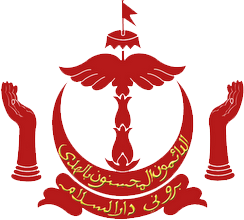 Perhatian:  Dengan ini saya mengaku menerima anak kunci Rumah Barek / Flat yang tersebut diatas dan akan mula mendiami Rumah Barek / Flat berkenaan mulai tarikh yang saya nyatakan diatas. Saya juga berjanji mematuhi semua peraturan seperti peraturan yang terkandung dalam “Peraturan Am Untuk Mendiami Rumah Barek / Flat Di Bawah Kawalan JKR”. Saya juga bersetuju membenarkan supaya bayaran sewa Rumah Barek / Flat di potong melalui gaji saya.Untuk Kegunaan JabatanDengan ini disahkan bahawa:-	a)	bayaran sewa bagi barek / flat tersebut akan dikenakan mula tarikh pegawai  mendiami barek / flat berkenaan,	b)	anak-anak kunci barek / flat diserahkan / diterima.Perhatian:Borang yang lengkap di isi hendaklah diserahkan kepada Jabatan Kerja Raya pada tarikh menerima anak kunci.Satu salinan Borang ini hendaklah diberi kepada Ketua Jabatan masing-masing selewat-lewatnya satu (1) minggu sebelum tarikh mendiami.Tarikh mula mendiami selewat-lewatnya seminggu selepas mengambil anak-anak kunci rumah barek / flat.BORANG AKUAN MENERIMA KUNCI BAREK / FLATDI BAWAH KAWALAN JABATAN KERJA RAYANEGARA BRUNEI DARUSSALAMBAHAGIAN ANama :No. Kad Pengenalan Pintar :No. Kad Pengenalan Pintar :No. Kad Pengenalan Pintar :No. Kad Pengenalan Pintar :No. Kad Pengenalan Pintar :No. Kad Pengenalan Pintar :Warna :Warna :KUUHJawatan :Jabatan :Jabatan :Jenis Perkhidmatan :Jenis Perkhidmatan :Jenis Perkhidmatan :TetapTetapTetapTetapTetapTetapOpen VoteOpen VoteOpen VoteOpen VoteOpen VoteGaji HariGaji HariGaji HariGaji HariRumah  Barek / Flat :Rumah  Barek / Flat :Rumah  Barek / Flat :Rumah  Barek / Flat :Tarikh Mula Mendiami :Tarikh Mula Mendiami :Tarikh Mula Mendiami :Tarikh Mula Mendiami :Tarikh Mula Mendiami :Alamat Tempat Tinggal sebelumnya :Alamat Tempat Tinggal sebelumnya :Alamat Tempat Tinggal sebelumnya :Alamat Tempat Tinggal sebelumnya :Alamat Tempat Tinggal sebelumnya :Alamat Tempat Tinggal sebelumnya :Alamat Tempat Tinggal sebelumnya :Alamat Tempat Tinggal sebelumnya :Tel. Pejabat :Tel. Pejabat :Tel. Rumah :Tel. Rumah :Tel. Rumah :Tel. Bimbit :Tel. Bimbit :Tel. Bimbit :Tarikh :/                /(Tandatangan Penghuni)BAHAGIAN B(Tandatangan Pegawai)(Tandatangan Pegawai)(Tandatangan Pegawai)(Nama Pegawai)b.p Ketua Pengarah Kerja RayaNegara Brunei Darussalam  Tarikh:       /          /